NUNEATON & DISTRICT JUNIOR SWIMMING LEAGUEAffiliated to West Midland Region ASA2022 ANNUAL GENERAL MEETING - Sunday 8th January 2023 @10amMinutesMEMBERS PRESENT: 39 attendees including League Executive & committee: Kingsbury (1), Tamworth & NJSL(1), Boldmere (1), Perry Beeches & NJSL (2), Solihull (1), Stourbridge (2), Dove Valley (1), Sandwell Aquatic (1), Blythe (1), Pershore (1), Burntwood & NJSL (1), Newport (1), Hinckley (2), Orion (2), Bromsgrove (1), Telford (1), Broadway (1), Camphill (1), Wombourne (1), Leamington (1), Wolverhampton (1), Straford Sharks (2), Worcester (1), Chase (1), Northgate (1), Evesham (1), Wellington (1), Hayley Moulton, Rachel Cutler, Delia Reynolds, Susanna Carden, Dave Marsh, Stuart Highfield 2.	APOLOGIES:  Redditch, Wyre Forest 3.	MINUTES OF THE 2021 AGM (previously distributed). Agreed as a true record of the meeting.	Proposed: Mandy Blizard, seconded: Delia Reynolds 4.	CHAIRMAN'S ADDRESS –	Chair Report - Nuneaton Junior LeagueWe have had a good year with the league rounds this year and swimmers being able to actual swim against each other and have the atmosphere of swimming with a crowd and team mates cheering in the pool after so long of doing none or virtual galas.Leamington won Division 1 with Nuneaton and Bedworth 2nd.  Both had the opportunity of going to the Inter League final in November. Both teams had a great deal of fun and Leamington taking 2nd place and Nuneaton and Bedworth taking 4th place. A fantastic achievement and results from both teams at this invitation gala.WELL DONE2023 will bring changes to the invitation to the Inter League final - as there is only one Gala (before COVID there was a North and South final) . NDJL will only have one invitation to the final and the last space for the this gala will be decided by their committee. Confirmation of this change we are still awaiting for. There are 7 leagues and 1 spare lane.9 year old's regarding what they can swim will be discussed in the rule change part of the meeting as we have some reflection on this area with ruling.I would also like to Welcome Dave McMahon and Rachel Saysell who have offered to be elected on to the NDJL committee.       TREASURER'S REPORT – Income & Expenditure & Balance sheet presented, no questions raised (to be sent out with minutes)	ELECTION OF OFFICERS & AUDITOR FOR 2023All executive Officers voted & agreed unanimouslyAll committee members voted & agreed unanimously – welcome to our 2 new committee members Dave McMahon (Wombourne) & Rachel Saysell (Leamington)Resignation Patrick Smith – thanks for contribution to the league. Patrick has said that he will continue to help officiate at league galas.Auditors: Bernard Rogers - voted & agreed unanimously to continueSPONSORSHIP:  The League does not at present have a Sponsor. Swimpath to be approachedLEAGUE STRUCTURE: Due to the number of clubs in each division it was necessary to even out the divisions. The following was unanimously agreed:Division 1 - Top 4 from Division 2 promoted to Division 1, bottom 3 only to be relegated to Division 2 (rather than bottom 4) making 18 teams in Division 1Division 2 - Top 4 from Division 3 promoted to Division 2, bottom 3 only to be relegated to Division 3 (rather than bottom 4) promote 5th-7th place from division 3 to make up to 18 teams in Division 2.Division 3 - What is left in division 3 plus new teams joining will make 12 teams in Division 3RESIGNATIONS:  Warley Wasps (change of name to Sandwell Aquatics B rather than resignation) –accepted as change of name unanimouslyACCEPTANCE OF APPLICATIONS (as per Rule 8):   Pershore, Wellington, Newport & District (Newport, Pershore & Wellington couldn’t compete this year but want to return) – all accepted unanimouslyAFFILIATION FEES:  Stay at £40 per team, to be paid by 31st January 2023 – agreed unanimously.Bank details for payment of fees: Bank: LloydsSort Code: 30-94-93Account Number: 02747688Account Name: Nuneaton & District Junior Swimming LeagueRef: Club name/Fees 2023PROPOSED RULE CHANGESText highlighted in yellow is current wording, blue is proposed amendment/new wording :26. INTERCHANGEABILITY: When a Club has more than one team in the League, 2 boys, 2 girls from each age group may be nominated as reserves on the enrolment form of the lower team to swim up and down again between higher and lower teams.  No swimmer may swim in more than ONE team in any single round of the competition. "When a club has more than one team in a league ALL swimmers in the lower team or teams may swim in the [next] higher team but only 2 boys, 2 girls from each age group from the [next] higher team may swim in the [next] lower team.  No swimmer may swim in more than one team in any single round of the competition." – Revision rejected by majority, 1 against–Rule to stay as it. 36. POOLSIDE ADMITTANCE: 4 Five Team Officials only will be allowed on the poolside, namely Team Manager, 2 chaperones and the Coach. – agreed unanimously Rule to be amended as follows: Maximum of 5 Team Officials only will be allowed on poolside. Clubs must ensure that anyone on poolside has the correct DBS & safeguarding qualifications AGREED UNANIMOUSLY41. RAFFLES are arranged by the Organising Clubs for the benefit of the League.  Maximum reimbursement by the League will be £10.  Tickets should be sold at 10p each or 50p per strip.  Tickets must be drawn out singly, not in strips. Tickets £1 strip, will be drawn out in strips except for at the final when a single raffle ticket is included in the cost of the finals ticket.Rule to be amended as follows: RAFFLES are arranged by the Organising Clubs for the benefit of the League.  Maximum reimbursement by the League will be £20.  Tickets should be sold at 50p per strip.  Tickets must be drawn out singly, not in strips. AGREED UNANIMOUSLY43. NO REFRESHMENTS will be provided by the Organising Club on behalf of the competing Clubs other than squash for officials, not to exceed more than £5 to be deducted from gala receipts. Remove this rule?Rule to be amended as follows: NO REFRESHMENTS will be provided by the Organising Club on behalf of the competing Clubs, Officials/Coaches should bring their own refillable water bottles. Organising clubs will ensure there is water available for refilling. AGREED UNANIMOUSLY51. DISTANCES OF SWIMS: Swimmers aged 9 years will swim 1 length each in individual swims.  Swimmers aged 10 years will swim two lengths (one length butterfly) in individual swims.  11 and 12 year age groups will swim 2 lengths in all strokes. Individual events are 25m for 9yr olds, 50m for 10yrs (with the exception of butterfly which is 25m), 11 & 12yrs 50m all strokes. Rule to be amended as follows:51. DISTANCES OF SWIMS: as per programme AGREED UNANIMOUSLY52. LIMITATION OF SWIMS: 9, 10 and 11 year olds are limited to 2 swims in own age group, plus 1 up in individual swims.  12 years will swim 2 in their own age group only.  There is no restriction in team events. If a 9 yr old is swimming up they may swim 50m events. new wording not needed rule to stay as is - AGREED UNANIMOUSLYCopy of updated rules to be sent out with minutes & uploaded to website13. 	DATES 14.		ACCEPTANCE OF POOLS:  It is proposed that the League use the following pools in 2023:Chase	Cheslyn Hay	Leamington SpaNuneaton	Redditch	RugbyTamworth	Walsall	HalesowenWolverhampton	Wombourne	Worcester15.	LEAGUE DRAW FOR FIRST ROUND 2023	Teams as per re-organisation in number 8, see last page for draw. 	Draw was done by online random name picker during the zoom meeting so all attendees could see.ARENA JUNIOR INTER-LEAGUE SWIMMING COMPETITIONInter league competition was a straight final only this year, not North & South finals as previous years.Leamington were Division 1 league winners, Nuneaton & Bedworth A team were runners up, both teams progressed to the grand final which was held at Corby on 27th November. Leamington finished in 2nd place & Nuneaton 4th.Next year only 1 team will automatically progress to the grand finalAOB: Pool depths new rules – Dee to find out information for all pools. HM to pass onto exec & clubs for. Only those swimmers who have passed the ASA competitive start award will be permitted to dive into those pools where diving is allowed.Nuneaton & District Junior Swimming League Round 1 – 25 March 2023Division 1Division 2Division 3Pools & league Reps for each gala will be advised shortlyOfficersCommittee MembersChairmanHelen PordageMandy BlizardTreasurerSusanna CardenRobert HaynesSecretaryHayley Moulton/Rachel CutlerStuart HighfieldChairman ElectTBCDavid MarshPublic Relations OfficerJohn RandoplhDelia ReynoldsPast ChairmanRachel CutlerBeckie PiggottDave McMahon - newRachel Saysell - newDATES 2023DATES 202425 Mar (Easter 9 April)FIRST ROUNDTBC (Easter 31st March)13 MaySECOND ROUND11 May17 JuneTHIRD ROUND15 June9 SeptemberFINALS7 September14 January 2024AGM12 January 2025DIVISION 1DIVISION 2 DIVISION 31Bilston1Boldmere B1Biddulph2Blythe2Burntwood2Broadway3Boldmere A3Camphill3Droitwich4Braunstone4Cannock Phoenix4Newport & Distict5Bromsgrove5Cheadle5Oswestry6Chase6Dove Valley6Perry Beeches7Coventry7Evesham7Pershore8Hinckley8Halesowen8Solihull B9Kingsbury Aquarius9Lichfield9Stafford10Leamington10Northgate10Tamworth11Leics Sharks11Nuneaton & Bedworth B11Telford Aqua12Nuneaton & Bedworth A12Redditch12Wellington13Orion13Rugby14Solihull A14Sandwell Aquatics AGreen = promoted15Stratford15Sandwell aquatics BRed = relegated16Wolverhampton16Stourbridge17Wombourne17Walsall18Worcester18Wyre ForestDivision 1 Gala 1Division 1 Gala 1Division 1 Gala 2Division 1 Gala 2Division 1 Gala 3Division 1 Gala 3L1BraunstoneL1BromsgroveL1Leicester SharksL2WombourneL2CoventryL2Kingsbury AquariusL3Nuneaton & Bedworth AL3HinckleyL3BilstonL4OrionL4WolverhamptonL4Boldmere AL5StratfordL5BlytheL5ChaseL6LeamingtonL6Solihull AL6WorcesterDivision 2 Gala 1Division 2 Gala 1Division 2 Gala 2Division 2 Gala 2Division 2 Gala 3Division 2 Gala 3L1BurntwoodL1NorthgateL1StourbridgeL2WalsallL2Cannock PhoenixL2Wyre ForestL3Sandwell Aquatics BL3LichfieldL3Dove ValleyL4EveshamL4CheadleL4CamphillL5Sandwell Aquatics AL5RugbyL5RedditchL6Boldmere BL6HalesowenL6Nuneaton & Bedworth BDivision 3 Gala 1Division 3 Gala 1Division 3 Gala 2Division 3 Gala 2L1OswestryL1Perry Beeches SSSL2DroitwichL2Telford AquaL3WellingtonL3PershoreL4NewportL4Solihull BL5TamworthL5StaffordL6BiddulphL6Broadway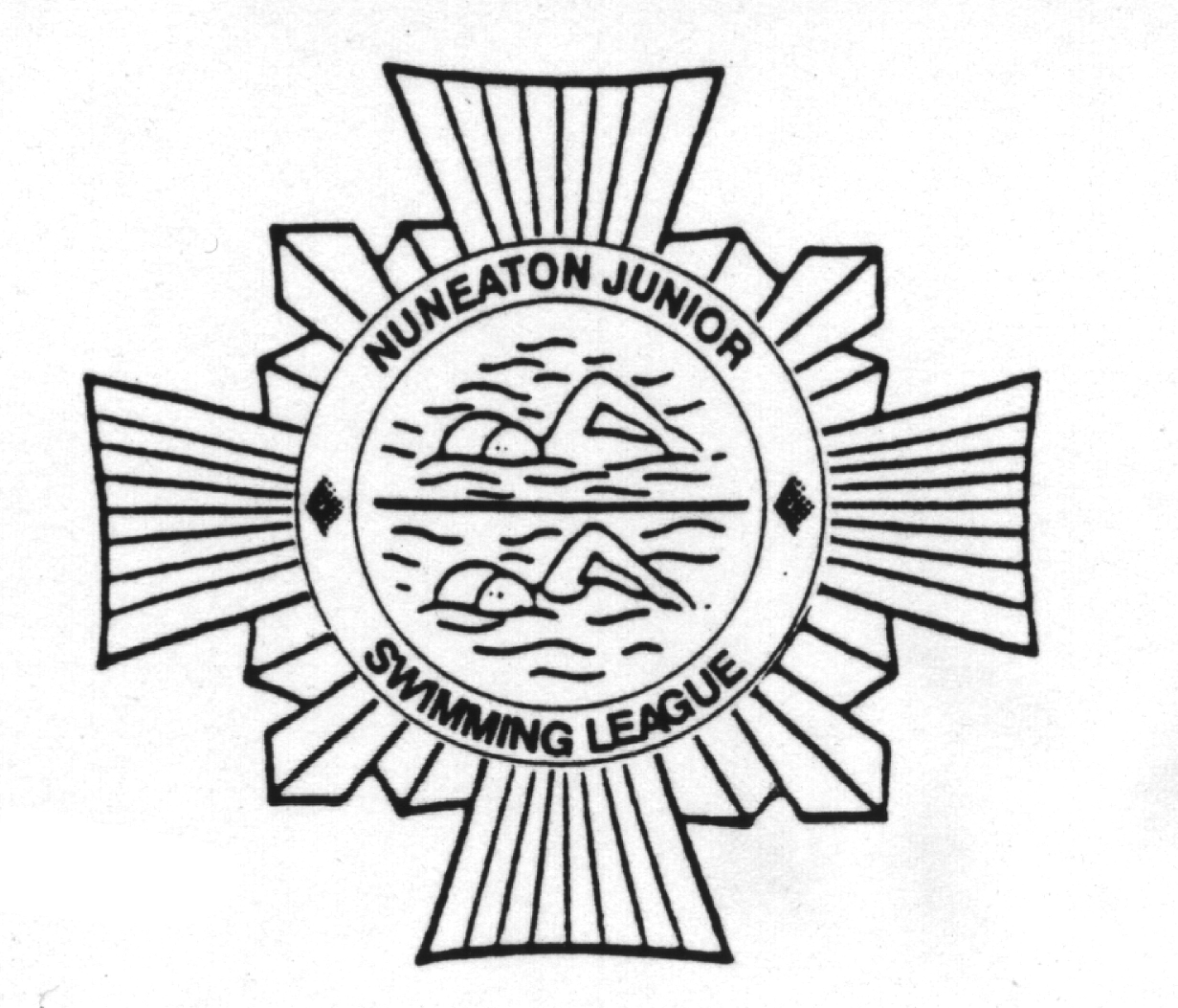 